Form No. 40-271: For Reporting Year (RY) 2024Telehealth Report Tab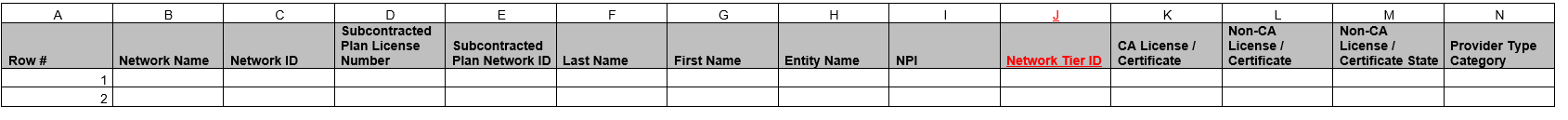 Continuation: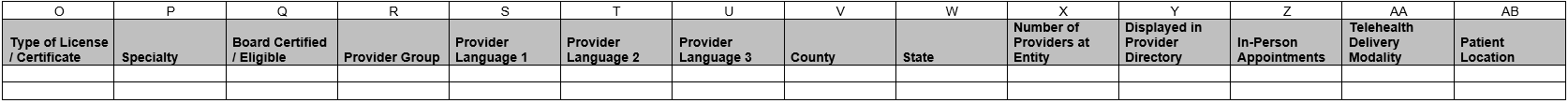 Summary of Changes:Telehealth Report TabExcel Column ReferenceRY 2024 ANR Report Form HeadingActionHEntity NameUpdated Field InstructionsJNetwork Tier IDAdded Field and Field InstructionsNProvider Type CategoryUpdated Field Instructions